Heifer and Steer Supplies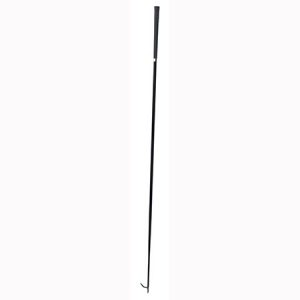 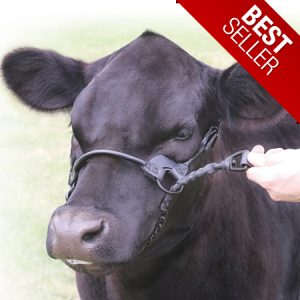 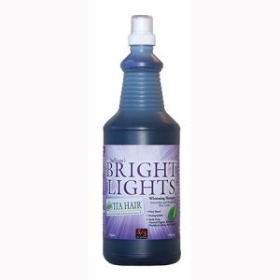 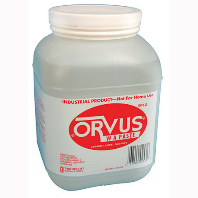 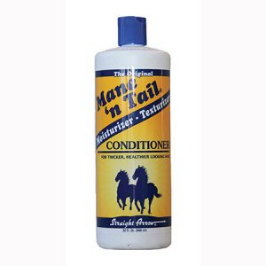 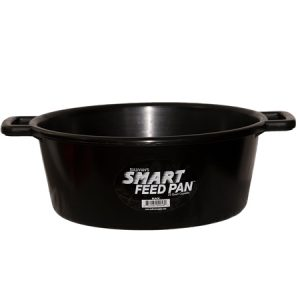 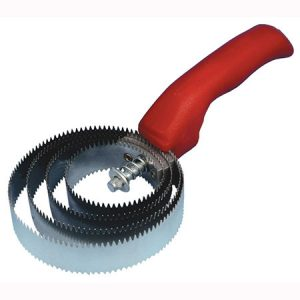 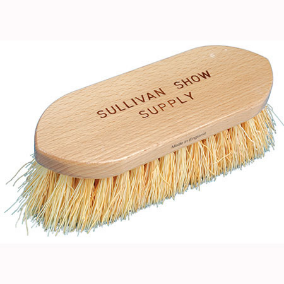 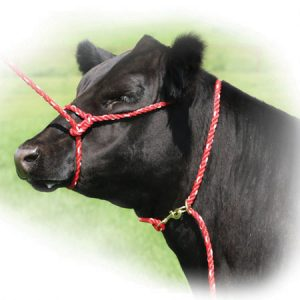 Martin’s Farm and Ranch					Innovative Feeds215 E Monte Cristo Rd, Edinburg, TX 78541      			 311 N. Shary Blvd.                             956.383.4949							Alton, TX				Linder Feed, Purina, Moorman   					 956.358.4043                                                                                       		Linder, Moorman, Essential, Ful-O-PTandy’s Farm and Ranch6015 N Expressway 281, Edinburg, TX 78542(956) 381-0263	   Ful-O-Pep, Essential Feeds    